Родительские собрания.В период с 10 сентября по 10 октября 2018г в 27 образовательных организациях и учреждениях дополнительного образования Грязинского муниципального района в т.ч. в МБУ ДО ЦРТДЮ прошли родительские собрания, на которых родители были проинформированы о системе персонифицированного финансирования, позволяющей получить детям бесплатное дополнительное образование по выбору. Перед родительской общественностью выступили представители муниципального опорного центра с информацией о сертифицированных дополнительных программах, включенных в ИС «Персонифицированное дополнительное образование», познакомили с принципами действия сертификата персонифицированного дополнительного образования и способами его получения,  алгоритмом действий при получении сертификата через личный кабинет.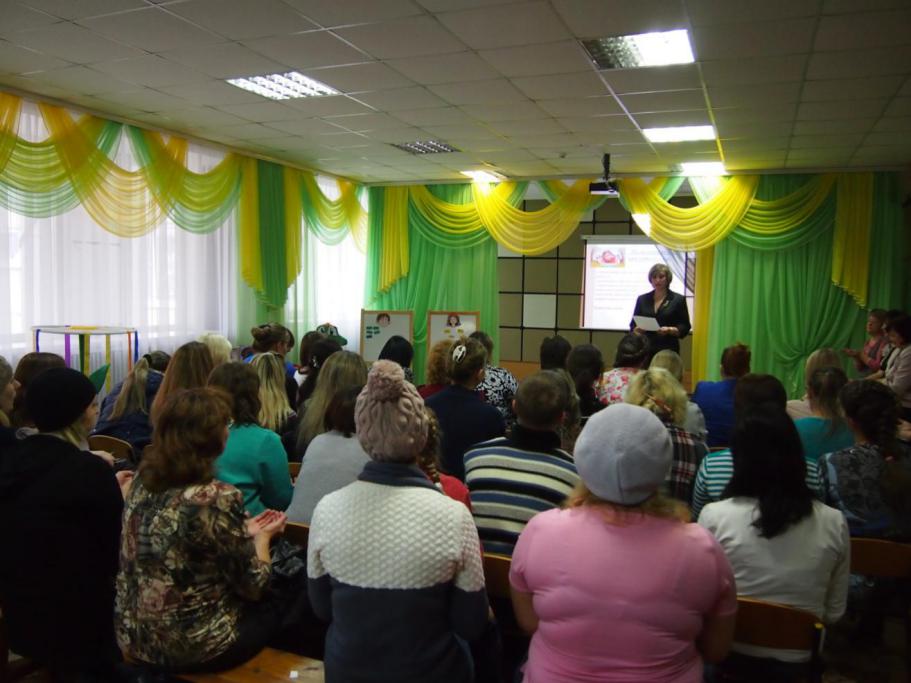 